Friends of Penniwells Riding for the Disabled Centre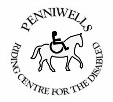 Membership ApplicationI wish to become a Friend of Penniwells RDA Centre and agree to pay the annual membership fee of £30.00   Signature…………………………………………………………………………………………………..Mr/Mrs/Miss/Ms*……………………………………………………………………………………… Print Name(Delete as appropriate)Address:……………………………………………………………………………………………………………………………….Post Code:………………………………………………………… Mobile Number:…………………………………………Email address:……………………………………………………………………………………………………………………….Age ( if under 16 years)…………..Rider/Volunteer/Supporter:………………………………………………..All private information will be held on our secure system and not shared with any third parties at any time.PaymentPlease fill in the form and send back with your cheque to:Sarah Healing – FOP, Penniwells RDA Centre, Edgwarebury Lane, Elstree, Herts, WD6 3RG.Cheques made payable to Penniwells RDA Centre please.By Bank Transfer or Standing Order: Bank Sort Code 23-05-80 Account Number 10801249Gift Aid Please claim gift aid on my subscription……..(Please tick & sign)………………………………………….I confirm that I am a UK taxpayer, this is my own money, and I am not donating on behalf of a group, company or someone else. I confirm I have paid, or will pay, an amount of Income Tax and/or Capital Gains Tax for the current tax year that is at least equal to the amount of tax that all the Charities and Community Amateur sports Clubs (CASC’S) that I donate to will reclaim on my gifts for the current tax year. I understand that other taxes such as VAT and Council Tax do not qualify. I understand the charity will reclaim 20p of tax on every £1 that I have paid.  By agreeing to become a member of FOP you will receive up to date information on events coming up & news about The Centre, its ponies and adventures.  We thank you for your continued support of Penniwells RDA Centre.